MODELO de RELATÓRIO FINAL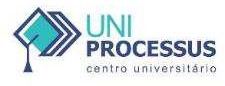 CENTRO UNIVERSITÁRIO PROCESSUSPrática Extensionista RELATÓRIO FINAL (semestre/ano)Observações:ANEXOS AO RELATÓRIO:(Exemplo) Material educativo: Folder educativo/Poster/Banner/vídeos/artigos/outros Descrever qual(is):Professor(a) articulador(a)Coordenador(a) de ExtensãoCoordenador(a) de CPACoordenador(a) de CursoRESULTADOS ESPERADOSDiscriminação dos recursos financeiros utilizados, se for o caso.Preparado folder informativo sobre atribuições do Conselho Tutelar.Quantidade de beneficiários (estimativa)Segue anexo: Projeto de pesquisa, folder informativo.